О системе профессиональной ориентации обучающихся в общеобразовательных учреждениях Можгинского районаЗаслушав информацию о системе профессиональной ориентации обучающихся в общеобразовательных учреждениях Можгинского района и руководствуясь Уставом муниципального образования «Муниципальный округ Можгинский район Удмуртской Республики»,СОВЕТ ДЕПУТАТОВ РЕШИЛ:Информацию о системе профессиональной ориентации обучающихся в общеобразовательных учреждениях Можгинского района  принять к сведению (прилагается).Опубликовать настоящее решение в информационно-телекоммуникационной сети «Интернет» на официальном сайте муниципального образования «Муниципальный округ Можгинский район Удмуртской Республики».Председатель Совета депутатов муниципального образования      		                             «Муниципальный округ Можгинский районУдмуртской Республики»                                                                                  Г. П. Королькова        г. Можга3 апреля 2024года         № ____Проект вносит: заместитель Главы Администрации районапо социальным вопросам                                                                               М.Н. СарычеваСогласовано:Председатель Совета депутатовмуниципального образования      		                             «Муниципальный округ Можгинский районУдмуртской Республики»                                                                                  Г. П. КорольковаГлава муниципального образования      		                             «Муниципальный округ Можгинский районУдмуртской Республики»                                                                                  А.Г. ВасильевНачальник отдела организационнойи правовой работы – юрисконсульт                                                              Е.С. МаксимоваСОВЕТ  ДЕПУТАТОВМУНИЦИПАЛЬНОГО ОБРАЗОВАНИЯ«МУНИЦИПАЛЬНЫЙ ОКРУГ МОЖГИНСКИЙ РАЙОН УДМУРТСКОЙ РЕСПУБЛИКИ»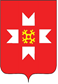 «УДМУРТ ЭЛЬКУНЫСЬ МОЖГА  ЁРОС МУНИЦИПАЛ ОКРУГ» МУНИЦИПАЛ КЫЛДЫТЭТЫСЬДЕПУТАТЪЕСЛЭН КЕНЕШСЫ